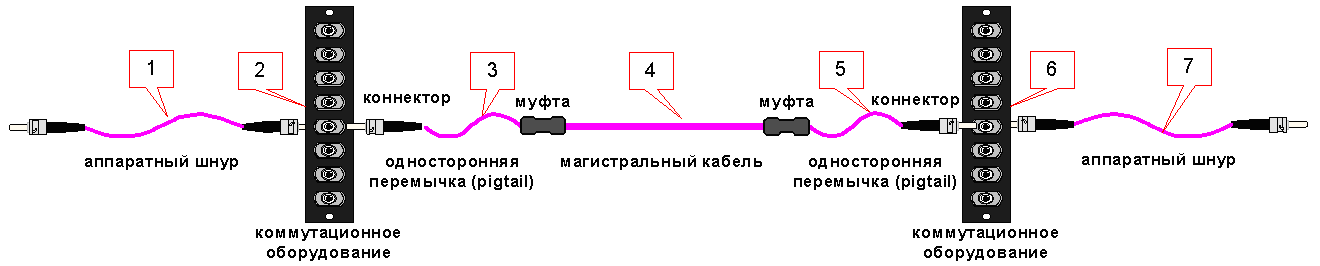 Универсальная модель волоконно-оптической Линии / Канала Магистральной подсистемы	При регистрации кабельной системы модели Канала в Форме должны быть указаны аппаратные шнуры (1 и 7).	При использовании в Линии / Канале односторонних перемычек в Форме должен быть указан артикул шнура, из которого были изготовлены перемычки.Информация о монтажной компанииНазвание: Информация о владельце системы SignaPro™Название: Адрес объекта: Данная Форма описывает однотипные волоконно-оптические Линии / Каналы Магистральной подсистемы кабельной системы SignaPro™, которым должен быть присвоен «номер типовой линии»№Информация о Линии / Канале Магистральной подсистемы данного типаИнформация о Линии / Канале Магистральной подсистемы данного типаКоличество Линий/Каналов данного типа:Магистральная подсистема:  внешняя  внутренняяТип оптического волокна:	 многомодовое:	 50/125 мкм	 62.5/125 мкм	 одномодовоеТип оптического волокна:	 многомодовое:	 50/125 мкм	 62.5/125 мкм	 одномодовое Муфты – количество:	, тип:	, производитель:	, марка: Муфты – количество:	, тип:	, производитель:	, марка:Оборудование, установленное в Линии / Канале Магистральной подсистемы данного типаОборудование, установленное в Линии / Канале Магистральной подсистемы данного типаОборудование, установленное в Линии / Канале Магистральной подсистемы данного типаОборудование, установленное в Линии / Канале Магистральной подсистемы данного типаОборудование, установленное в Линии / Канале Магистральной подсистемы данного типаОборудование, установленное в Линии / Канале Магистральной подсистемы данного типаОборудование, установленное в Линии / Канале Магистральной подсистемы данного типаОборудование, установленное в Линии / Канале Магистральной подсистемы данного типа№Название компонентаНазвание компонентаНазвание компонентаАртикул№ накладнойДата накладной1Аппаратный шнурАппаратный шнурАппаратный шнур2Коммутационное
оборудованиеКоммутационное
оборудованиеПанель/шкаф2Коммутационное
оборудованиеКоммутационное
оборудованиеАдаптер2Коммутационное
оборудованиеКоммутационное
оборудованиеКассета для муфт3Односторонняя перемычкаОдносторонняя перемычкаОдносторонняя перемычка4Кабель Магистральной подсистемыКабель Магистральной подсистемыКабель Магистральной подсистемы5Односторонняя перемычкаОдносторонняя перемычкаОдносторонняя перемычка6Коммутационное
оборудованиеПанель/шкафПанель/шкаф6Коммутационное
оборудованиеАдаптерАдаптер6Коммутационное
оборудованиеКассета для муфтКассета для муфт7Аппаратный шнурАппаратный шнурАппаратный шнур